English 12 Gregor’s Family Relationships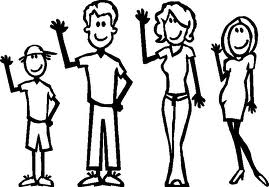 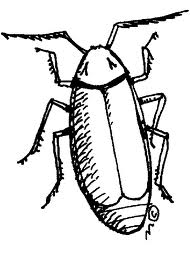 Directions:  Describe Gregor’s relationship with each of the following family members by filling out the chart below.DESCRIBE RELATIONSHIP THAT THIS PERSON SHARES WITH GREGOR INITIALLYHOW DOES THIS PERSON CHANGE AFTER GREGOR’S TRANSFORMATION?WHAT DOES THE CHANGE IN RELATIONSHIP WITH GREGOR TELL YOU ABOUT THIS PERSON?  SIGNIFICANCE?GREGOR’S FATHERGREGOR’S MOTHERGRETE (GREGOR’S SISTER)